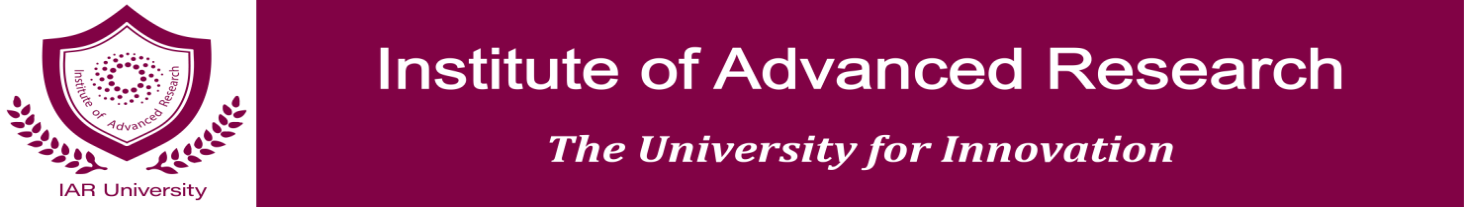 Form for Re-examination (Absentees and students who did not clear the examination in previous Odd/Even semesters)Name of Student: _________________________		Date: _______________Program: _____________________________		Batch: _____________Major: __________________________________		Reg. No.: UIAR/Note: 1. Please Mention Course title, Course code and semester clearly.	2. Fill the form only in Capital Letters.	3. Maximum five subjects can be filled.4. Re-examination/supplementary exam fees is Rs. 500/- per subject, if     subjects are more than three and above, Total fees is Rs. 1500/- Signature of Student:------------------------------------------------------------------------------------------------------------For Office Use Only (acknowledgement slip)Education Officer:Finance Officer for total fees paid:Sr.Subject NameSubject CodeSemesterReasonFees12345Total